ÉTAPE 3 - RÉUNION 1« Émergence de pistes d’actions »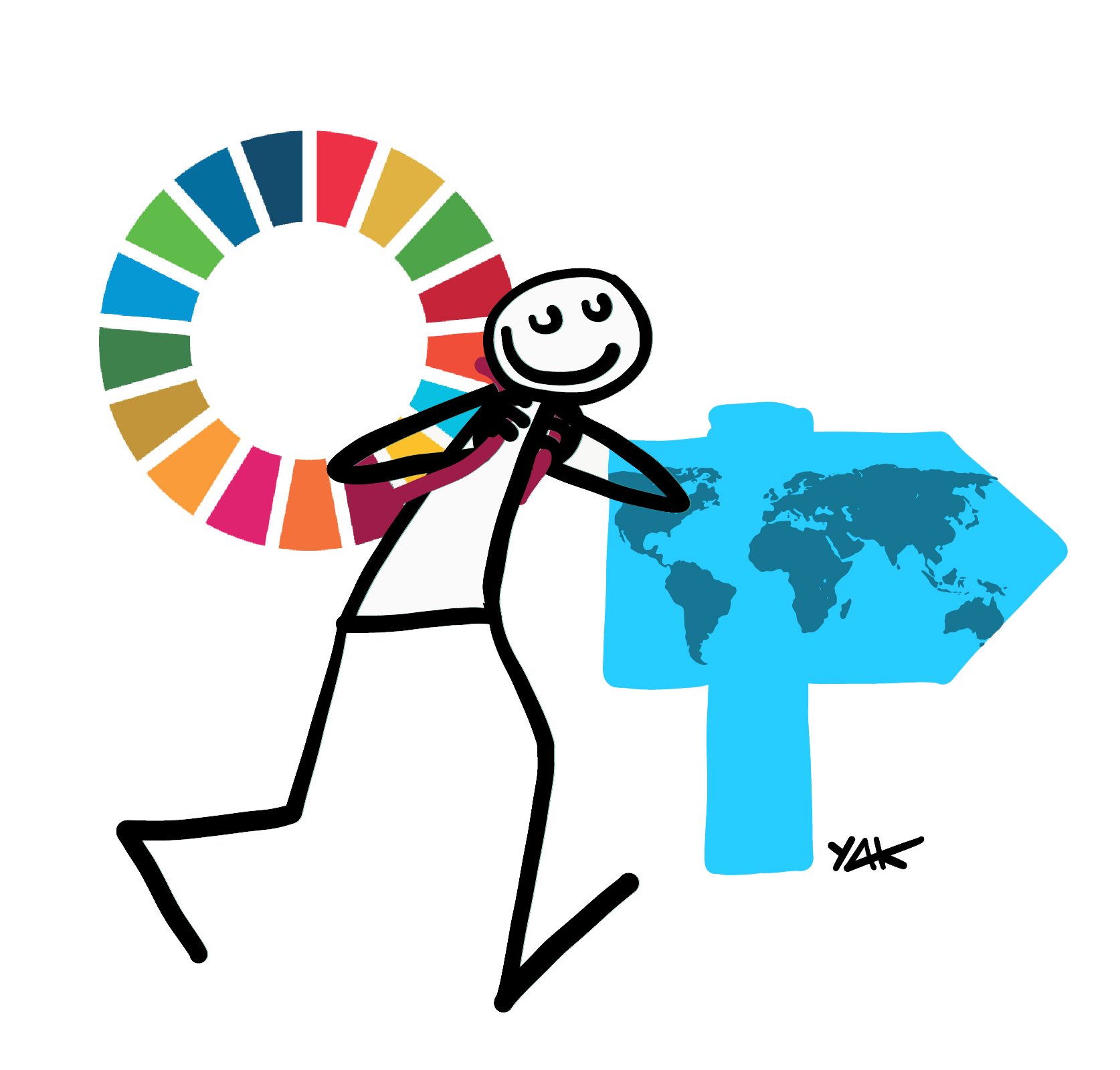                PLANÈTEÉTAPE 3 - RÉUNION 1« Émergence de pistes d’actions »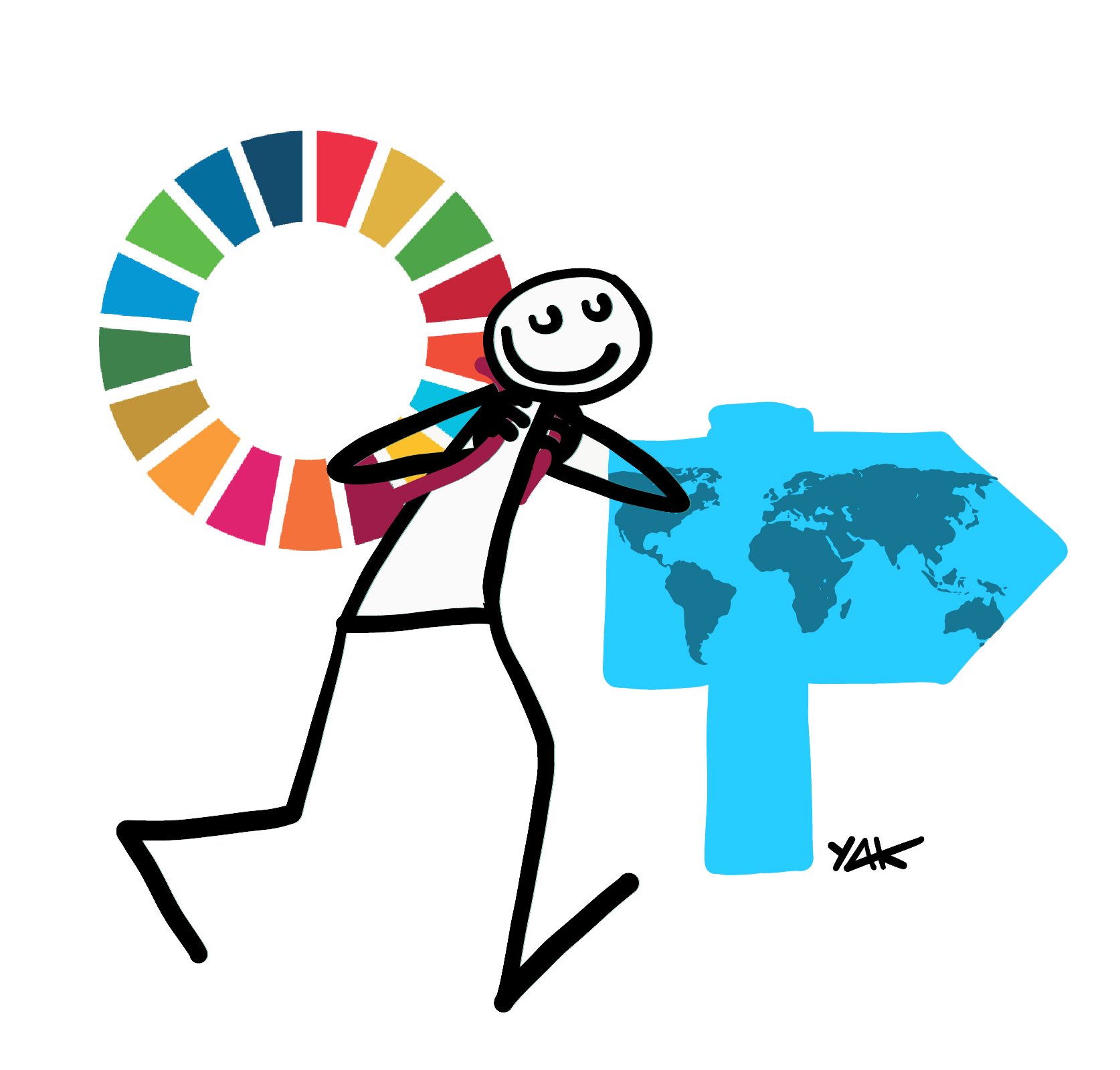             PEUPLESÉTAPE 3 - RÉUNION 1« Émergence de pistes d’actions »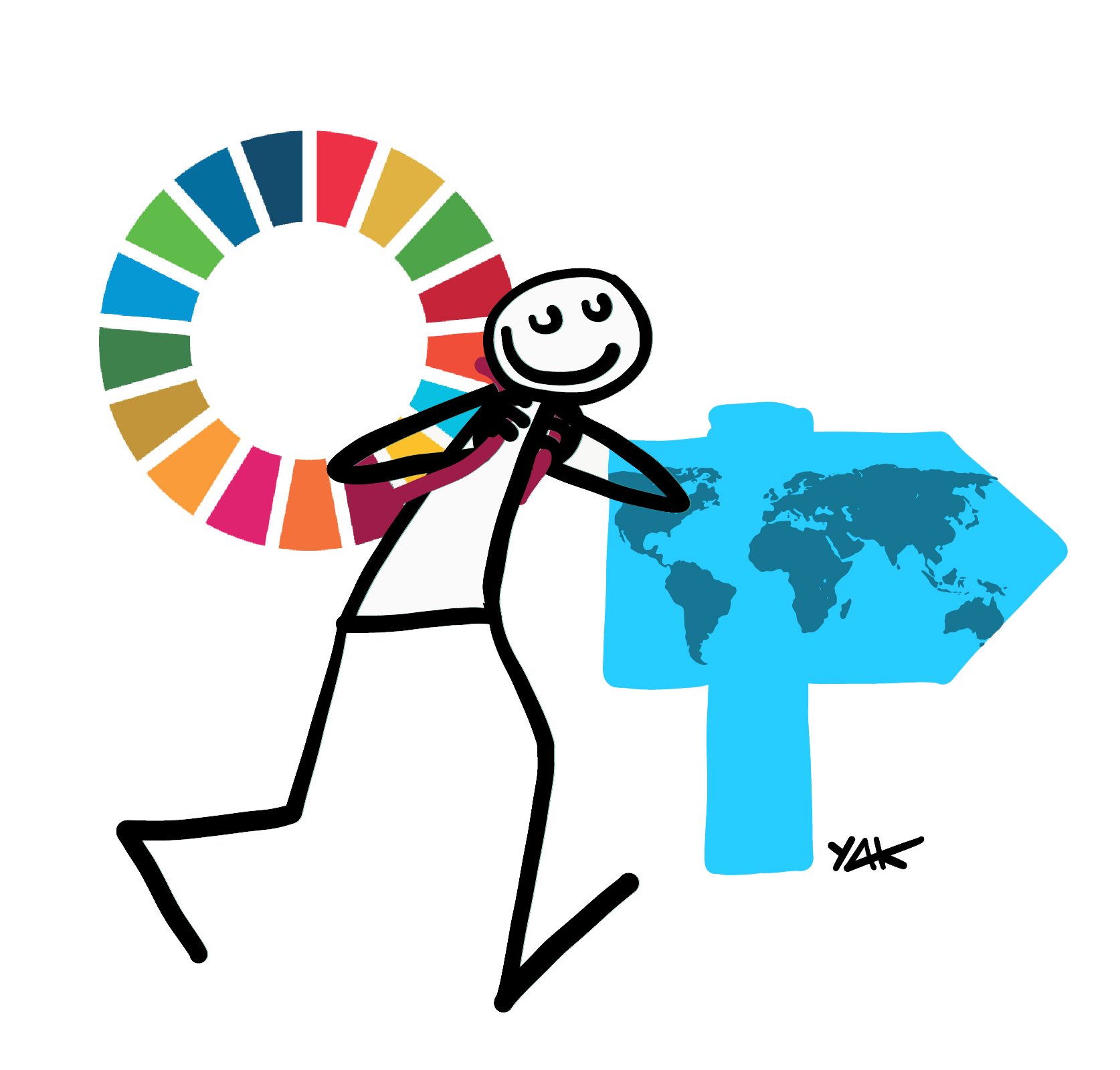              PROSPÉRITÉÉTAPE 3 - RÉUNION 1« Émergence de pistes d’actions »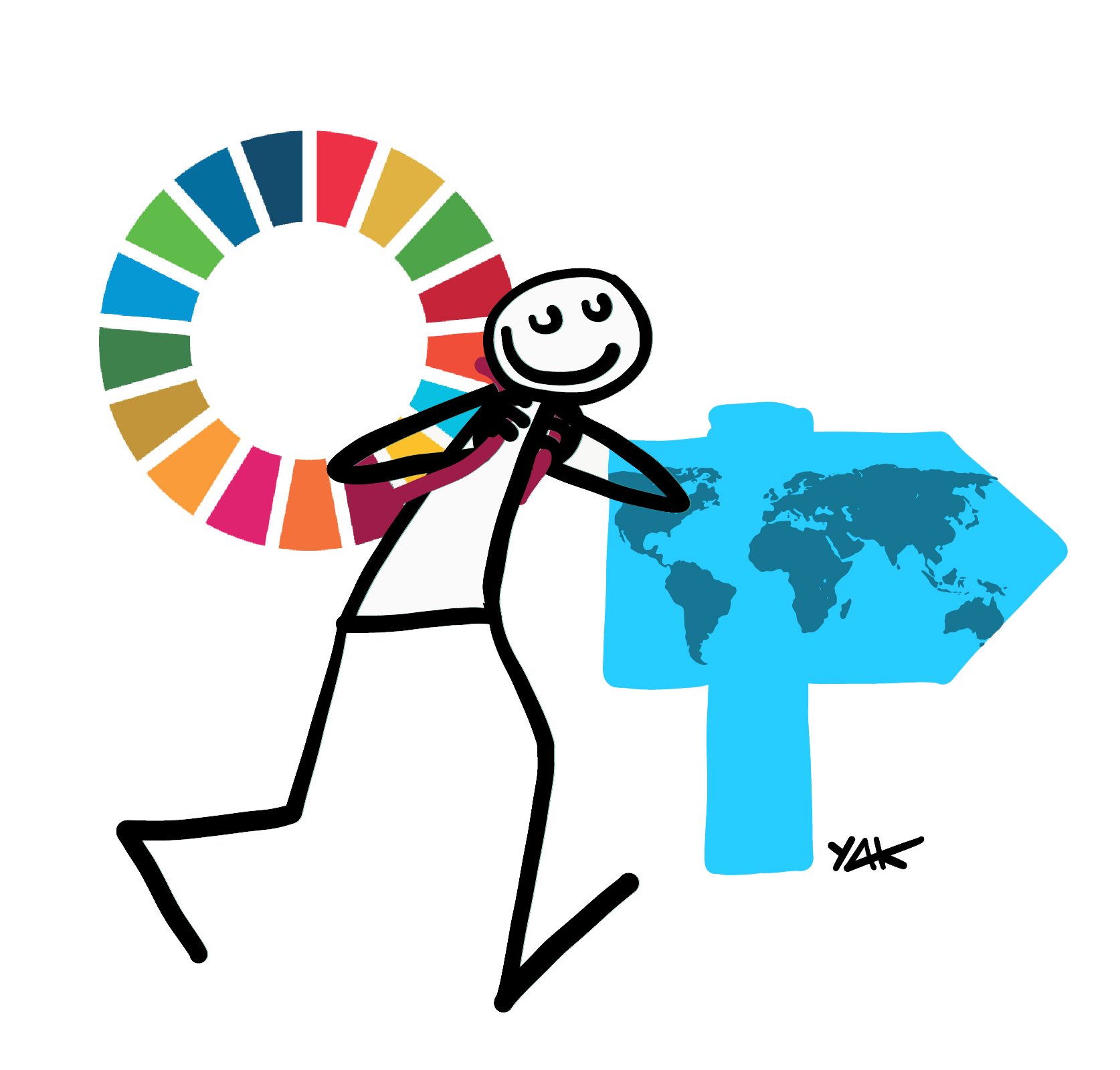                PAIXÉTAPE 3 - RÉUNION 1« Émergence de pistes d’actions »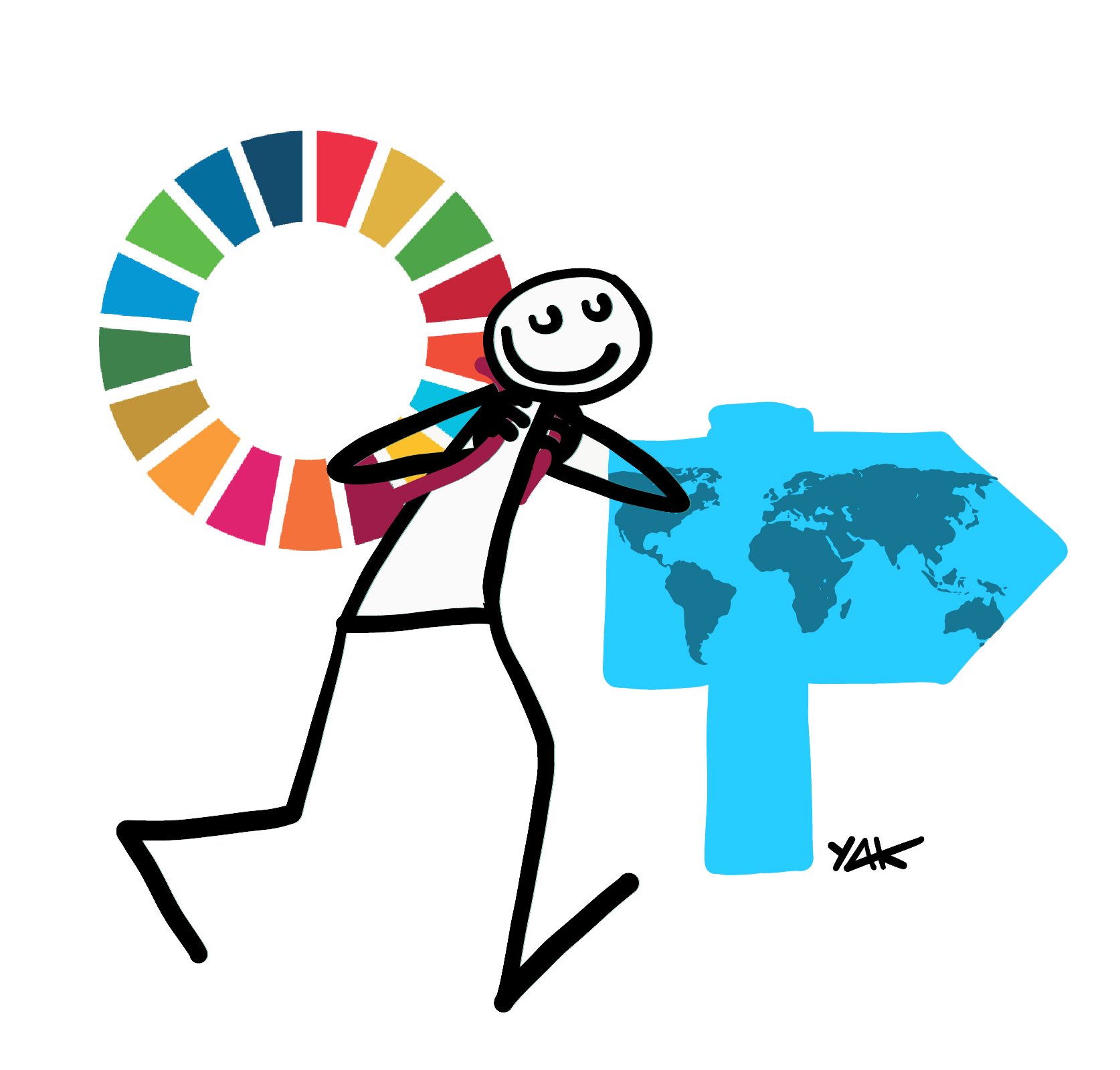                PARTENARIAT